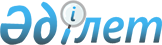 О внесении изменений в решение Толебийского районного маслихата от 4 марта 2020 года № 50/275-VI "Об утверждении Правил оказания социальной помощи, установления размеров и определения перечня отдельных категорий нуждающихся граждан Толебийского района"Решение Толебийского районного маслихата Туркестанской области от 23 июня 2020 года № 53/297-VI. Зарегистрировано Департаментом юстиции Туркестанской области 5 августа 2020 года № 5741
      В соответствии с подпунктом 4) пункта 1 статьи 56 Бюджетного кодекса Республики Казахстан от 4 декабря 2008 года, пунктом 2-3 статьи 6 Закона Республики Казахстан от 23 января 2001 года "О местном государственном управлении и самоуправлении в Республике Казахстан" и Постановлением Правительства Республики Казахстан от 21 мая 2013 года № 504 "Об утверждении Типовых правил оказания социальной помощи, установления размеров и определения перечня отдельных категорий нуждающихся граждан", Толебийский районный маслихат РЕШИЛ:
      1. Внести в решение Толебийского районного маслихата от 4 марта 2020 года № 50/275-VІ "Об утверждении Правил оказания социальной помощи, установления размеров и определения перечня отдельных категорий нуждающихся граждан" (зарегистрировано в Реестре государственной регистрации нормативных правовых актов 26 марта 2020 года № 5519, опубликовано 31 марта 2020 года в эталонном контрольном банке нормативных правовых актов Республики Казахстан в электронном виде) следующие изменения:
      подпункт 3) пункта 7 изложить в следующей редакции: 
      "9 мая "день Победы в Великой Отечественной войне": участникам и инвалидам Великой Отечественной Войны, единовременно в размере 360 месячных расчетных показателей".
      подпункт 1) пункта 9 изложить в следующей редакции:
      "Лицам, заразившимся синдромом приобретенного иммунодефицита или вирусом иммунодефицита человека по вине медицинских работников и работников в сфере оказания социально бытовых услуг, что повлекло вред их жизни или здоровью и семьям, имеющим детей, заразившихся вирусом иммунодефицита человека, предельный размер социальной помощи ежемесячно в размере 24 месячных расчетных показателей".
      2. Государственному учреждению "Аппарат Толебийского районного маслихата" в установленном законодательством Республики Казахстан порядке обеспечить:
      1) государственную регистрацию настоящего решения в Республиканском государственном учреждении "Департамент юстиции Туркестанской области Министерства юстиции Республики Казахстан";
      2) размещение настоящего решения на интернет-ресурсе Толебийского районного маслихата после его официального опубликования.
      3. Настоящее решение вводится в действие по истечении десяти календарных дней после дня его первого официального опубликования.
					© 2012. РГП на ПХВ «Институт законодательства и правовой информации Республики Казахстан» Министерства юстиции Республики Казахстан
				
      Секретарь маслихата

Н. Койбагаров
